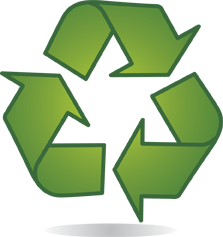 What does                                    the word        “recycle”         mean?			